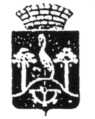 АДМИНИСТРАЦИЯ СЫСЕРТСКОГО ГОРОДСКОГО ОКРУГАПОСТАНОВЛЕНИЕот 19.12.2013 г. № 1032г. СысертьОб определении перечней особо ценного движимого имущества муниципальныхавтономных учреждений, подведомственных Управлению образованияАдминистрации Сысертского городского округаРуководствуясь Федеральными законами от 03 ноября 2006 № 174-ФЗ «Об автономных учреждениях», от 08 мая 2010 № 83-Ф3 «О внесении изменений в отдельные законодательные акты Российской Федерации в связи с совершенствованием правового положения государственных (муниципальных) учреждений», Постановлением Правительства РФ от 26 июля 2010 № 538 «О порядке отнесения имущества автономного или  бюджетного учреждения к категории особо ценного движимого имущества», распоряжением Администрации Сысертского городского округа от 28 декабря 2010 № 132-р «Об утверждении плана мероприятий по реализации на территории Сысертского городского округа Федерального закона от 28 мая 2010 № 83-ФЗ «О внесении изменений в отдельные законодательные акты Российской Федерации в связи с совершенствованием правового положения государственных (муниципальных) учреждений» (в редакции распоряжений от 28 марта 2011 № 20-р, от 07 июля 2011 № 59-р), постановлением Администрации Сысертского городского округа от 28 июля 2011 № 1649 «О порядке определения видов особо ценного движимого имущества и перечней особо ценного движимого имущества муниципальных автономных или муниципальных бюджетных учреждений Сысертского городского округа»ПОСТАНОВЛЯЮ:Определить перечни особо ценного движимого имущества муниципальных автономных учреждений, подведомственных Управлению образования Администрации Сысертского городского округа, в соответствии с приложениями № 1-2 к настоящему постановлению.Опубликовать настоящее постановление в официальном издании «Вестник Сысертского городского округа».Контроль за исполнением настоящего постановления возложить на начальника Управления образования Администрации Сысертского городского округа Золотову А.Е.Глава Сысертского городского округа					       А.Г. КарамышевПриложение №1к постановлению Администрации Сысертского городского округаот 19.12.2013 г.  № 1032Переченьособо ценного движимого имуществамуниципального автономного дошкольного образовательного учреждения«Детский сад № 17 «Рябинушка», с. ПатрушиПриложение №2к Постановлению Администрации Сысертского городского округаот 19.12.2013 г. № 1032Переченьособо ценного движимого имуществаМуниципального автономного общеобразовательного учреждения«Средняя общеобразовательная школа №7» с.ПатрушиНаименование объекта учетаИнвент.номерКол-воГодвыпускаДатаВвода в экспл.Первонач.(восстанов.)ст-ть руб.Амортизация(износ), руб.Остат.(балансовая)ст-ть, рубРеестровыйНомеробъекта123456789Воздухоочиститель "Аэролайф"ВА0000000115                  120077 100,007 100,00Воздухоочиститель "Аэролайф"ВА0000000116                  120077 100,007 100,00Воздухоочиститель Аэролайф Л 55-15ВА0000000134                  1200823 100,0012268,1310831,87Камера КХН 6,6111013400002                   1201268 973,008046,9260926,08Картофелечистка000000000516                  1200416 548,8416 548,84Компютер Р-4ВА0000000043                  1200631 293,6031 293,60Мармит для 1-х блюд ПМЭС-70К-01ВА0000000055                  1200644 520,0044 520,00Мясорубка МИМ 60011013400003                   1201240 841,004764,7636076,24Пищеварочный котёл КПЭ-60ВА0000000145                  1200995 000,0026389,0068611,00Эл.плита ПЭСМ-4 без духовкиВА0000000167                  1201029 000,009425,1319574,87Наименованиеобъекта учетаИнвент. номерКол-воГодвыпускаДатаВвода вэкспл.Первонач.(восстанов.)ст-ть руб.Амортизация(износ),руб.Остат.(балансовая)ст-ть, руб12345678Автоматизированное рабочее место библиотекаря ВА0000001356103.12.20082008 32000,0022277,729722,28Документ-камера Kenavision 7880 Auto FocusВА0000001702123.12.2011201124860,0024860,00Интерактивная доска Activboard 378 E100(78)ВА0000001691123.12.2011201142052,004030,0638021,94Интерактивная доска HitachiFX -StartBoardВА0000000448130.10.2006200665270,4055421,909848,50Интерактивная доска HitachiFX-TRIO-77E90611013414300020111.09.2012201262110,003623,0658486,94Лингафонный кабинет НОРД вариант А (на 10 человек)ВА00000000069123.12.20072007176369,00176369,00Модульная система экспериментов PROlodВА0000001737113.01.2012201217500,0017500,00Проектор  короткофокусный с креплением         Acer S5201ВА0000001698123.12.2011201139282,0039282,00Транспортно-зарядная база ТБЗ-15ВА0000001736112.02.2012201235658,0035658,0010Место преподавателяВА0000000447123.10.20062006122598,32122598,3211Место преподавателя .Спец.столВА0000000446123.10.2006200640971,8440971,8412Кабинет химии0000000000297131.12.20052005149800,00118019,2931780,7113Система контроля и мониторинга качества знаний PROCIassВА0000001703123.12.2011201141437,0026473,6914963,3114Модульная система экспериментов PROlodВА0000001738113.01.2012201217500,0017500,0015 Мармит ЭМК-70КУ паровойВА0000000951121.09.20072007 65293,9539902,0025391,9516 Машина тестомесильная Я16ЩХЗ ВА0000000764111.12.2006200730669,60 30669,0017Мультимедийный короткофокусный проекторBENQ MX   с  креплением90611013414300019111.09.2012201243300,0010103,3833196,6218Документ-камера AVerVision CP 13590611013414300018111.09.2012201225300,0025300,0019 Картофелечистка стационарная  МОК-30090611013414300005112.09.2012201231704,0031704,0020Мультимедийный  проектор  Hitachi CP-S240ВА0000000420127.09.2006200635740,8035740,8021 Мультимедийный  проектор BENQВА0000000175131.12.2005200524265,4624265,4622 Мультимедийный  проектор Hitachi CP-RS56 ВА0000000891101.01.20082008 32800,0028219,894580,1123 Мультимедийный проектор NEK NP 300 ВА0000001444115.12.20092009 28880,0011128,3217751,6824 Мультимедийный  проектор NEK NP 305 ВА0000001658123.06.20112011 29990,002135,7027764,3025 Модульная система экспериментов PROlod для начальной школы с программным обеспечением 90611013414300022111.09.20122012 25550,0025550,0026 Модульная система экспериментов PROlod для начальной школы с программным обеспечением 90611013414300023111.09.20122012 25550,0025550,0027Модульная система экспериментов PROlod для начальной школы с программным обеспечением базовым90611013414300027111.09.2012201232760,0032760,0028 Система контроля и мониторинга качества знаний PROCIass ( на 13 пунктов) 90611013414300024111.09.20122012 53200,003103,3850096,6229 Ноутбук   Lenovo  IdeaPad  ВА0000001766119.08.20132013 22000,0022000,0030 Ноутбук   Lenovo  IdeaPad ВА0000001767119.08.20132013  22000,0022000,0031 Ноутбук   Lenovo  IdeaPad ВА0000001786123.10.20132013  22000,0022000,0032 Проектор DELL 1420X с потолочным креплением  ВА0000001768119.08.20132013 27000,0027000,0033 Проектор DELL 1420X  с потолочным креплением  ВА0000001769119.08.20132013 27000,0027000,0034Доска аудиторная ВА0000000887101.01.2008200840888,0035178,375709,6335Доска аудиторнаяВА0000000888101.01.2008200840887,9935178,375709,6336Многофункциональный комплект преподавателя «Дидактика3-3»ВА0000000766115.12.2006200635380,8035380,8037Многофункциональный комплект преподавателя «Дидактика3-3»ВА0000000768115.12.2006200633945,6033945,6038Модульная система экспериментов PROlodВА0000001739113.01.2012201217500,0017500,0039Модульная система экспериментов PROlodВА0000001699123.12.2011201217500,0017500,0040Нетбук обучающегося  Netbook IRO 010ВА0000001722113.01.2012201217038,0017038,0041Нетбук обучающегося  Netbook IRO 010ВА0000001734113.01.2012201217038,0017038,0042Нетбук обучающегося  Netbook IRO 010ВА0000001723113.01.2012201217038,0017038,0043Нетбук обучающегося  Netbook IRO 010ВА0000001724113.01.2012201217038,0017038,0044Нетбук обучающегося  Netbook IRO 010ВА0000001725113.01.2012201217038,0017038,0045Нетбук обучающегося  Netbook IRO 010ВА0000001726113.01.2012201217038,0017038,0046Нетбук обучающегося  Netbook IRO 010ВА0000001727113.01.2012201217038,0017038,0047Нетбук обучающегося  Netbook IRO 010ВА0000001728113.01.2012201217038,0017038,0048Нетбук обучающегося  Netbook IRO 010ВА0000001729113.01.2012201217038,0017038,0049Нетбук обучающегося  Netbook IRO 010ВА0000001730113.01.2012201217038,0017038,0050Нетбук обучающегося  Netbook IRO 010ВА0000001731113.01.2012201217038,0017038,0051Нетбук обучающегося  Netbook IRO 010ВА0000001732113.01.2012201217038,0017038,0052Нетбук обучающегося  Netbook IRO 010ВА0000001733113.01.2012201217038,0017038,0053Ноутбук педагога  Netbook IRU Patriot 501ВА0000001697123.12.2011201126600,0026600,0054Ноутбук педагога  DEPO VIP P 1520ВА0000001743117.02.2012201222892,0022892,0055Ноутбук педагога  DEPO VIP P 1520ВА0000001744117.02.2012201222892,0022892,0056Компьютер с программным  обеспечениемВА0000001746111.09.2012201221360,0021360,0057Компьютер с программным  обеспечением90611013414300010111.09.2012201221360,0021360,0058Ноутбук педагога  MSI CR643-022 RU90611013414300017111.09.2012201219470,0019470,0059Нетбук  обучающегося   MSI Wind90611013414300011111.09.2012201214300,0014300,0060Нетбук  обучающегося   MSI Wind90611013414300012111.09.2012201214300,0014300,0061Нетбук  обучающегося   MSI Wind90611013414300013111.09.2012201214300,0014300,0062Нетбук  обучающегося   MSI Wind90611013414300014111.09.2012201214300,0014300,0063Нетбук  обучающегося   MSI Wind90611013414300015111.09.2012201214300,0014300,0064Нетбук  обучающегося   MSI Wind90611013414300016111.09.2012201214300,0014300,0065Ларь морозильный «Бирюса200»90611013414300002112.09.2012201216673,0016673,0066Ларь морозильный «Бирюса200»90611013414300003112.09.2012201217740,0017740,0067Холодильный шкаф «Бирюса-542»906110134143000191201213000,001300068Ванна моечная 2-секционная ВММ-80090611013414300007112.09.2012201211770,0011770,0069Овощерезательная машина МПР-350.0290611013414300006112.09.2012201230385,00 30385,0070Протирочная машина МПР-350.0190611013414300004112.09.2012201223429,0023429,0071Холодильный шкаф «Бирюса-542»90611013414300001101.10. 2006201214999,9914999,99Итого2228309,751128978,541099331,21